Mendeleïev Fais par Mathieu Dodier et Alex 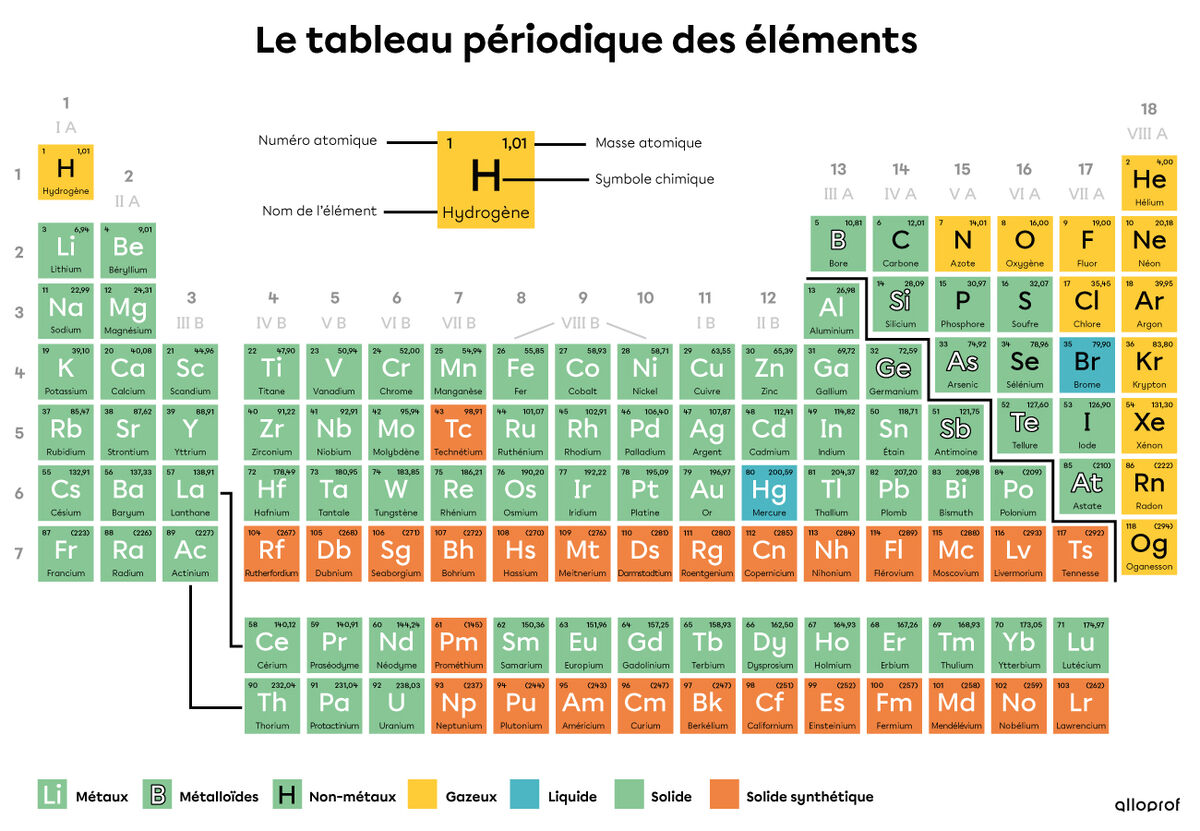 Dmitri Ivanovicht mendeleïev :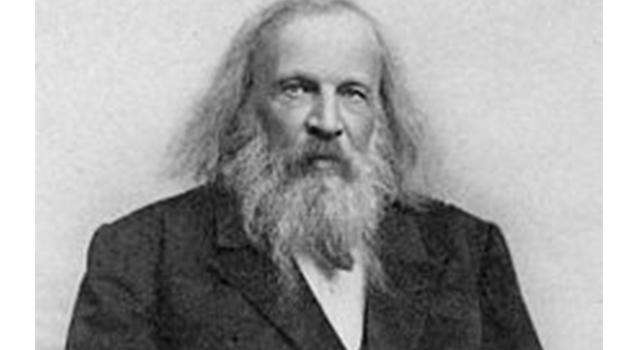 Période de temps :1834 à 1907Création : Classification du tableau périodique des élémentNationalité : Russe Sa prediction sur le métal de lavenir : L’alluminium